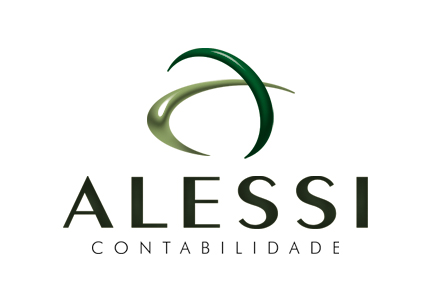                                           ALESSI CONTABILIDADE                                  CNPJ 07.059.328/0001-22Rua do Comércio, nº 960 Centro Fone/Fax: (055) 3744-1650Frederico Westphalen-RS	E-mail: alessi@mksnet.com.brAGENDA INFORMATIVA Nº 12/2016CCAROS CLIENTESMuito se questiona sobre a real obrigatoriedade das anotações na Carteira de Trabalho. A CLT (Consolidação das Leis Trabalhistas) é clara ao obrigar o empregador a assinar toda e qualquer alteração relativa ao contrato de trabalho firmado com o empregado. Sempre que houver concessão de férias, alterações de salários, contribuição sindical, alterações de funções e outras, devem ser anotadas na carteira de trabalho. Por isso, pedimos que sejam encaminhadas para o Escritório as carteiras dos funcionários para que seja feito as anotações necessárias.LEMBRETEDe acordo com o Código Civil vigente, todas as empresas estão obrigadas a ter a Escrituração Contábil, Elaboração do Balanço Patrimonial Anual e confecção e Registro do Livro Diário. “Até mesmo as Micro e Pequenas empresas estão obrigadas a cumprir com as exigências mencionadas acima”.Desta forma, queremos esclarecer que, como prestadores dos serviços contábeis de sua empresa, somos co-responsáveis, juntamente com vocês, no cumprimento da legislação Civil, Tributária e Trabalhista. Assim informamos que a Escrituração Contábil, Balanço Patrimonial e o Livro Diário referente ao ano de 2015, estão devidamente registrados de acordo com a Legislação.“PARA NÓS CONTABILIDADE É ISSO: Passar o dia acompanhando os seus negócios com suas metas e sua gente!!!Frederico Westphalen-RS, 27 de Junho de 2016.ALESSI CONTABILIDADE